Консультация для родителей: «Звуковой анализ слова»       В развитии речи детей дошкольного возраста огромное значение придается формированию фонематического слуха. Фонематический слух является базой для появления, становления и совершенствования речи ребенка. Чем лучше сформирован фонематический слух, тем совершеннее речь ребенка.Фонематический слух - это способность различать звуки речи.Фонематический слух опережает в своем развитии самостоятельную речь ребенка и является фактором, благодаря которому неправильное произношение доводится до нормы.Ребенок с хорошо развитым фонематическим слухом способен:- опознать звук в речевом потоке;-различать слова, состоящие из одних и тех же звуков, расположенных в определенной последовательности (насос, сосна);- понимать значение слов, отличающихся одним звуком (мишка - миска).       Развитый фонематический слух важен не только на этапе формирования устной речи ребенка. Высокий уровень его развития необходим при овладении письменной формой речи (чтением и письмом). Он является залогом последующей грамотности ребенка.       Несовершенное фонематическое восприятие, с одной стороны, отрицательно влияет на становление детского произношения, с другой - тормозит, усложняет формирование навыков звукового анализа, без которых полноценное чтение и письмо невозможны.Звуковой анализ требует специального планомерного обучения.         Звуковой анализ - это:- определение порядка звуков в слове;- выделение отдельных звуков;- различение звуков по их качественным характеристикам (гласный - согласный, твердый - мягкий, звонкий - глухой).    Чтобы родителям было легче помогать своим детям необходимо вспомнить теорию русского языка.       В русском языке 10 гласных букв (А, О, У, Э, Ы, И, Я, Е, Ё, Ю),     21 согласная буква (Б, В, Г, Д, Ж, З, Й, К, Л, М, Н, П, Р, С, Т, Ф, Х, Ц, Ч, Ш, Щ) и еще особенные буквы - это Ь и Ъ.   Теперь разберемся со звуками. И поможет нам в этом очень простая схема       Согласные звуки в свою очередь делятся на твердые и мягкие. Например: трон - тронь . Мягкость согласного звука обозначается значком:’     Стало быть, в слове трон [н]- твердый согласный звук, а в слове тронь [н’] - мягкий.      Звуки [ж], [ ш], [ц] - всегда твердые, звуки [й], [ч], [щ] - всегда мягкие. Все остальные согласные звуки могут быть как твердыми, так и мягкими: [б-б’], [р-р’] и так далее.       Фонетический анализ слов (характеристика каждого звука) вовсе не имеет в виду их чтение или написание. Ребенок разбирает слова на слух. Схемы разбора можно рисовать кружками и раскрашивать, выкладывать из разноцветных квадратиков или кружков (для этой цели хорошо подходят пробки для пластиковых бутылок красного, синего и зеленого цветов).Условные обозначения звуков и схема их разбора:      Красный цвет - обозначает гласный звук      Синий - согласный твердый звук      Зеленый цвет - согласный мягкий звук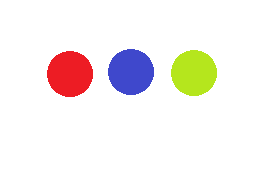 Соответственно, слово лес схематически будет выглядеть так: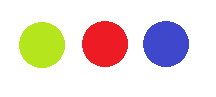 Составил: учитель-логопед Васильева М.В.